Примеры практического применения приемов технологии развития критического мышленияПриёмы постановки вопросов:1. ”Толстый” и “тонкий” вопрос. (Этап контроля знаний) Составьте вопросы по теме, по тексту.2. Таблица вопросов. Основой являются вопросы, начинающиеся с вопросительных слов.Тема «Окружность. Взаимное расположение прямой и окружности». 8 классУчащимся предлагается текст:Самая простая из кривых линий – окружность. Это одна из древнейших геометрических фигур. Ещё вавилоняне и древние индийцы считали самым важным элементом окружности – радиус. Слово это латинское и означает “луч”. В древности не было этого термина: Евклид и другие учёные говорили просто “прямая из центра”, Ф. Виет писал что “радиус” - это “элегантное слово”. Общепринятым термин “радиус” становится лишь в конце XVII в. Впервые термин “радиус” встречается в “Геометрии” французского ученого Рамса, изданной в 1569 году.В Древней Греции круг и окружность считались венцом совершенства. Действительно в каждой своей точке окружность “устроена” одинаково, что позволяет ей как бы двигаться “по себе”. На плоскости этим свойством обладает еще лишь прямая. Одно из интереснейших свойств круга состоит в том, что он при заданном периметре ограничивает максимальную площадь.В русском языке слово “круглый” тоже стало означать высокую степень чего-либо: “круглый отличник”, “круглый сирота” и даже “круглый дурак”.Если вы когда-либо пробовали получить информацию от бюрократической организации, вас, скорее всего “погоняли по кругу”. Фраза “ходить по кругу” обычно не ассоциируется с прогрессом. Но в период индустриальной революции, выражение “ходить по кругу” очень точно отражало прогресс. Шкивы и механизмы давали машинам возможность увеличить производительность и значит сократить рабочую неделю.Без понятия круга и окружности было бы трудно говорить о круговращении жизни. Круги повсюду вокруг нас. Окружности и циклы идут, взявшись за руки. Циклы получаются при движении по кругу. Мы изучаем циклы земли, они помогают нам разобраться, когда надо сажать растения и когда мы должны вставать.Представление об окружности даёт линия движения модели самолёта, прикреплённого шнуром к руке человека, также обод колеса, спицы которого соответствуют радиусам окружности.Термин “хорда” (от греческого “струна”) был введён в современном смысле европейскими учёными в XII-XIII веках.Определение касательной как прямой, имеющей с окружностью только одну общую точку, встречается впервые в учебнике “Элементы геометрии” французского математика Лежандра (1752-1833 гг.). В “Началах” Евклида даётся следующее определение: прямая касается круга, если она встречает круг, но при продолжении не пересекает егоПо материалам книг: Г. Глейзер “История математики в школе”, С Акимова “Занимательная математика”.Прочитав текст, составьте в тетради таблицу вопросов по нему, так чтобы вопрос начинался с указанного слова.Прием «Сравнительная таблица»Тема “Функции”. Обобщающий урок. 9класс.Учащихся заполняют таблицу, работая в группах. Затем проводится обсуждение и сравнение результатов.“Ромашка” Блума. ( как вариант домашнего задания) По теме составить вопросы, учитывая их назначение.Изучив таблицу, сформулируйте геометрические определения понятий, используя ключевые слова.Кластер (графический систематизатор) составляют учащиеся по теме «Решение квадратных уравнений» 8 класс.Сделайте вывод о взаимном расположении прямой и окружности. Заполните таблицу.Обсудите свои выводы с товарищем по парте.Результативный компонент опыта.       На протяжении нескольких лет, я строила свои уроки, исходя из принципов деятельностного подхода.  Такое построение обучения, по-моему, мнению, наиболее полно способствует формированию интеллектуальных умений на уроках математики, так как позволяет увидеть предмет не как набор перемешанных фактов, никак не связанных между собой, а как стройную систему понятий, находящихся в четко определенных отношениях.Установление логических связей, работа на базе сравнения, анализа, обобщения, конкретизации и т.д. позволяют не только углубить  знания, но и оказывают огромное влияние на формирование процесса мышления учащихся.        Положительное влияние технологии развития критического мышления в обучении на развитие и интеллектуальных умений подтверждают результаты диагностики и мониторинга,  проводимых на протяжении пяти лет.    	Как показывает диаграмма, за 2 года обучения наметилась положительная динамика в развитии интеллектуальных умений учащихся.      	Положительная динамика прослеживается и в результативности обучения учащихся по математике.Выводы:        Улучшение показателей в работе дает основание считать намеченные пути верными, а используемые методические приемы и технологии заслуживают внимания.      Анализируя проделанную работу и имеющийся педагогический опыт, можно сделать следующие выводы:Занятия по математике с использование технологии развития критического мышления были достаточно продуктивными.Результатом проведенной работы являются несколько методических рекомендаций к курсу математики:В целях совершенствования преподавания математики использовать принципы деятельностного подхода как способ развития интеллектуальных умений Предложенный механизм развития интеллектуальных умений является эффективным в случае применения технологии развития критического мышления.   	 Проведенная деятельность позволяет утверждать, что работа над формированием интеллектуальных умений дело важное и необходимое.Поиск новых путей активизации деятельности школьников является одной из неотложных задач современной педагогики.Толстый.Тонкий.Объясните почему….? Почему вы думаете….?Предположите, что будет если…?В чём различие…?Почему вы считаете….?Кто..? Что…? Когда…? Может…? Мог ли…?Было ли…? Будет…?Согласны ли вы…?Верно ли…?Что?Кто?Когда?Как?Почему?Зачем?Вид функцииОбласть определенияОбласть значенийВозрастание убываниеУ>0 Y<0ЧетностьНули функции1. Линейная2. Квадратичная3. СтепеннаяА)Б)В)№РисунокОпределяемое понятиеИспользуемые ключевые понятия1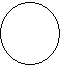 ОкружностьТочки плоскости, одинаковое расстояние, точка - центр.2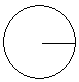 радиусТочки окружности, центр окружности, отрезок.3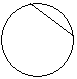 ХордаОтрезок, точки окружности.4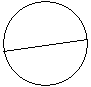 ДиаметрХорда окружности, центр окружности.Радиус окружности меньше расстояния от центра окружности до прямойРадиус окружности больше расстояния от центра окружности до прямойРадиус окружности равен расстоянию от центра окружности до прямойПрямая и окружность ……….Прямая и окружность ……….Прямая и окружность ……….